Comparison of nematode assemblages associated with Sargassum muticum in its native range in South Korea and as an invasive species in the English ChannelHyeong-Gi Kim1,5, Lawrence E. Hawkins1, Jasmin A. Godbold1, Chul-Woong OH2, Hyun Soo Rho3 and Stephen J Hawkins1,41Ocean and Earth Science, National Oceanography Centre Southampton, University of Southampton, Southampton SO14 3ZH, United Kingdom. 2Department of Marine Biology, Pukyoung National University, Busan, R. Korea, 48513.3Korea Institute of Ocean Science and Technology, Gyeongbuk, R. Korea, 36315.4Marine Biological Association of the UK, The Laboratory, Citadel Hill, Plymouth, PL1 2PB, United Kingdom. 5School of Earth and Environmental Science and Research Institute of Oceanography, Seoul National University, Seoul, R. Korea, 08826. Email: H-G.Kim@soton.ac.ukAbstract: Canopy-forming algae are important habitat providers in coastal ecosystems. Several canopy-forming species have spread outside their native geographic range. The role that these invasive non-native algae play in providing habitat for meiofaunal species was investigated. Sargassum muticum is a native species in East Asia and has been a successful invasive species of North America and European coasts. The nematode assemblages living in intertidal S. muticum on the English Channel coast in Europe, where it is an invasive species, were compared to those within its native range on the southern coasts of Korea. Nematode assemblages were sampled using a nested survey design (replicates nested within patches within shores within regions within coastlines in each country). Significant differences between countries were found in nematode assemblages in terms of both taxonomic composition and functional traits. Despite differences in assemblage structures between countries, some cosmopolitan nematode species were present in both countries. These nematode species may possibly have come from Asia to Europe with S. muticum.KEY WORDS: Biodiversity, Nematodes, Invasive species, habitat provision, Sargassum muticumIntroduction	Non-native invasive species have become one of the greatest threats to biodiversity and ecosystem functioning (Pejchar & Mooney 2009, Salvaterra et al. 2013, Veiga et al. 2016). Invasive species can strongly impact receiving communities by decreasing native species abundance (Race 1982, Delibes et al. 2004), altering diversity (Meiners et al. 2001, Hejda et al. 2009) and changing community structure (Posey 1988, Britton-Simmons 2004). Invasive species can also hybridize with native species (Nehring & Hesse 2008), alter habitat quality (Levin et al. 2002), and can lead to local or regional scale species extinction (Gurevitch & Padilla 2004). Associated community changes can alter ecosystem function, such as nutrient cycling or decomposition (Godbold et al. 2009), directly or indirectly through changes in trophic food web structure as a result of competition or predation on native species (Gurevitch & Padilla 2004, Salvaterra et al. 2013). Although most attention has been directed to the negative impacts of arrival of non-native species, potentially positive impacts such as novel habitat provision have received much less attention in both terrestrial and marine ecosystems, despite there being indications that non-native species can boost diversity and abundance of associated biota (Castilla et al. 2004).	Macroalgae are major primary producers in shallow and coastal ecosystems (De Troch et al. 2001) as well as harbouring a variety of organisms at all trophic levels, providing shelter, reproduction and feeding sites for many species (Brewer et al. 1995, Kenyon et al. 1999, Nagelkerken et al. 2000, Ferreira et al. 2001, Da Rocha et al. 2006). Invasive seaweeds can become important habitat providers (Wernberg et al. 2004, Wikström & Kautsky 2004, Dijkstra et al. 2017). Sargassum muticum (Yendo) Fensholt is a well-known invasive algal species in North America and Europe (Farnham et al. 1973, Norton & Benson 1983). It was first accidentally introduced to Europe in the early 1970s (Rueness 1989), reaching the British Isles in 1973, probably on the Japanese Oyster, Crassostrea gigas (Farnham et al. 1973, Minchin et al. 2013) since becoming a common species on the south coast of England. Comparative biogeographical studies are a useful approach to understanding the consequences of invasions (Hierro et al. 2005). To date a number of studies of invasive species in the introduced range compared to where they are native, have revealed higher densities and biomasses per unit area, longer persistence and novel interactions with native enemies (Blossey & Notzold 1995, Callaway & Aschehoug 2000, Hierro et al. 2005, Keller & Taylor 2010, Callaway et al. 2011, Pearson et al. 2018). One of most common explanations for the increased performance and spread of non-native plants is the enemy-release hypothesis (ERH) (Elton 1958, Cripps et al. 2006). This hypothesis states that the increased density and biomass of exotic species could be caused by less native enemy pressure, particularly from specialists, than that experienced by native species (Hierro et al. 2005, Cripps et al. 2006, Ando et al. 2010), generating interest in studying the communities associated with invasive species (Ando et al. 2010). Most field studies comparing non-native plants in their native and introduced range have focussed on comparing levels of impacts by herbivores and have been restricted to terrestrial habitats (Fenner & Lee 2001, DeWalt et al. 2004, Jakobs et al. 2004, Vila et al. 2005, Kurr & Davies 2017). Only a few terrestrial studies have compared the role of habitat provision by non-native species between their native and non-native ranges (Ashbourne & Putman 1987, Memmott et al. 2000, Cripps et al. 2006). These studies have found higher densities and richness in their native range (Cripps et al. 2006) and relatively more generalist species in the introduced than the native range (Memmott et al. 2000). For example, Cripps et al. (2006) found greater arthropod community abundance on the terrestrial invasive weed, Lepidium draba in its native range, compared with its invasive range, with different community structure and functional traits (i.e., more species with specific feeding types in the native range versus generalist herbivores in the invasive range). In marine ecosystems, several studies have compared the associated fauna on invasive macroalgae with those living on adjacent native species in receiving communities, showing both positive (Norton & Benson 1983, Byers et al. 2012, Veiga et al. 2016, Dijkstra et al. 2017) and negative effects (Britton-Simmons 2004, Wikström & Kautsky 2004, Janiak & Whitlatch 2012). Such faunal comparisons have, however, generally adopted a higher-level taxonomic classification (e.g. phylum, class or family; see Curvelo & Corbisier 2000, Wikström & Kautsky 2004, Gestoso et al. 2010). Comparisons of associated fauna on native and non-native macroalgae of similar morphology have been made within just one locality (Stæhr et al. 2000, Wernberg et al. 2004, Veiga et al. 2016). There have been only a few studies of the role of habitat provision for associated fauna by invasive plants in their home and invaded range (Memmott et al. 2000, Cripps et al. 2006); these are restricted to terrestrial ecosystems with none to date with macro-algae in marine ecosystems. 	We focused on nematodes living in Sargassum muticum because nematodes are one of the most abundant meiofaunal taxa associated with macroalgae (De Oliveira et al. 2016) playing a key role in coastal ecosystem functioning. Nematodes contribute to detrital breakdown and biomineralization (Rysgaard et al. 2000); they serve as a food source for higher trophic levels (Huff & Jarett 2007); they also feed on bacterial populations and other meiofauna (Holovachov & Schmidt-Rhaesa 2014). Furthermore, nematodes can provide important benefits to their host (Williams & Ruckelshaus 1993, Bracken et al. 2007). For example, mesograzing nematodes can remove epiphytes from algae, enhancing host growth rates (Williams & Ruckelshaus 1993, Stachowicz & Whitlatch 2005) and as predators control the densities of other epifaunal species (Warwick et al. 1998).Despite their importance, nematode assemblages living in invasive macroalgae have been relatively understudied. The introduction of a large canopy-forming non-native seaweed would be expected to have cascading effects on the ecological community (Ando et al. 2010). Therefore, such comparative studies of associated fauna assemblages in both their native and invasive ranges as has been done on land (e.g. Cripps et al. 2006), are essential for elucidating the consequences of invasion success for habitat provision in marine ecosystems.The overall aim of our study was to compare the assemblages of nematodes associated with S. muticum, both in its home range in Asia (the south and east coast of Korea) and in Europe (the English Channel), where it is a relatively recently arrived non-native species. This enabled an evaluation of the role of S. muticum as a habitat provider at both home and abroad. In particular, we tested whether there were differences between its invasive range and native range in nematode assemblage composition and structure, both taxonomically and functionally using traits. The following specific hypotheses concerning the functional role of habitat providing non-natives species were tested, using a hierarchical design with sampling at the scale of biogeographic realms in the native range (the south coast of Korea in North-West Pacific) versus part of its invasive range in (the English Channel in the North-East Atlantic), regional (along the coast of each country), shore and patch level.Given the likely longer association of nematode species with the genus Sargassum within its native range, we expected taxonomic species diversity and density of nematodes would be higher in Korea than in its new home in the British Isles as there would be more specialist species.Despite expected differences in taxonomically based diversity, functional roles measured by traits would not differ between the two countries as the host species was the same and the habitat sampled (low on moderately exposed shores) very similar. Thus whatever the taxonomic differences, taxa occupying the same functional roles would be expected across the oceans.In addition, we hoped to identify “cosmopolitan species” which might be putative invasive species that could have ‘hitchhiked’ with S. muticum. This can be only confirmed by molecular genetic approaches, but evidence of very similar species morphologically would prompt further work.Material and MethodsSurvey design	We used a fully nested hierarchical survey design to separate local and regional variation from broad-scale differences between native and invaded range to compare the south coast of the British Isles with the south and east coast of Korea (Underwood 1997). Samples were collected across five spatial scales: geographic setting (The British Isles and Korea), region (three coastal stretches at least 50 kilometres apart), shore (two shores about 1 km long and at least 10 kilometres apart for each habitat), patches (three patches at least 10m apart), and replicate S. muticum plants (three replicates in each patch from at least one metre apart). The shores surveyed were (Table 1; Figure 1): the western English Channel, Looe (BW1) and Heybrook Bay (BW2), in the central English Channel, Portland and Swanage (BC2), and the eastern English Channel Brighton (BE1) and Beachy Head (BE2) in the British Isles; and Jindo (KW1) and Wando (KW2) in the west, Yeosu (KC1) and Busan (KC2) on the south coast of Korea, and Ulsan (KE1) and Pohang (KE2) on the eastern coast of Korea. Locations selected in Korea were limited due to gaps in distribution of S. muticum in the central region.Study Sites and Collection	Samples of S. muticum were collected in the British Isles in July in 2014 and Korea in March in 2015, which correspond to the times of maximum growth in the Northwest Pacific (early spring) and Europe (end of summer) (Oak & Lee 2005, Plouguerné et al. 2006).  In July 2014, there was insufficient S. muticum at one of the selected shores (Portland Bill). Therefore, samples were recollected from a nearby replacement shore (Osmington) in the central English Channel (BC1) in July 2016 to provide a balanced sampling design. All samples were collected in the lower intertidal zone (between 1.4 m and 2 m above the local chart datum), on moderately wav e-exposed shores with dense cover of S. muticum. 	Sampling locations with similar environmental conditions were chosen, focusing on open rock habitat and avoiding deep pools. On each shore, three replicate patches were chosen within which at least five replicates of S. muticum were collected for morphological identification of nematodes. Each replicate consisted of one plant (> 60cm) with a single holdfast; this was completely removed from the rock by scraping, carefully placed into a labelled plastic bag and immediately moved into an Icebox. All samples were subsequently frozen to preserve them for further processing in the laboratory.Environmental Characteristics of sites	Broadscale environmental data (maximum SST and average tidal range in British Isles and Korea) was collected from The Centre for Environment, Fisheries and Aquaculture Science (Cefas) in British Isles and from National Oceanographic Research Institute in South Korea. An Oceanic Index was derived by proximity to the open ocean (Pingree & Griffiths 1980, Huh 1982) in order to investigate how currents affect nematode assemblage (Oceanic Index 3 indicates near to the open ocean; 2 is intermediate and 1 is more coastal neritic waters).                       	Annual SST in Korea is generally warmer in summer and colder in winter than in the British Isles (Table 1). The samples in Korea were collected in early spring while the samples in British Isles were collected in summer reflecting the time of maximum growth of Sargassum (Table 1). Tidal range was greater in the British Isles than Korea. In the English Channel, the smallest tidal range was in the central region (BC) with greater tidal range in the western (BW) and eastern (BE) regions. In Korea, the gradient of tidal range was from the higher tidal range western region (KW) to the lower amplitude eastern region (KC and KE). Sample Analysis	In the laboratory, replicates were analysed for morphological identification of nematodes to species level. The algae were washed with filtered tap water, first being decanted through nested sieves of 1mm to remove the larger fragments of algae and sediments and then sieved on 63 µm and 38 µm mesh respectively. Each S. muticum sample was rinsed and decanted three more times to ensure that all the organisms had been removed; extracted epifauna then were preserved in 4% buffered formalin. After extraction, all algal samples were oven-dried at 60 ºC for 48 hours for dry weight (DW) determination, in order to calculate nematode density per gram of host seaweed. All nematodes were picked out and counted under a stereo microscope. Nematode samples were sub-sampled using a Folsom Plankton Splitter when nematodes were too numerous to count (McEwen et al. 1954). The first 100 nematodes were randomly chosen and mounted in anhydrous glycerine on HS slides to observe both sides of the specimens (Shirayama et al. 1993). They were identified to species level under a compound light microscope. using Platt and Warwick (1983), Handbook of Zoology (Holovachov & Schmidt-Rhaesa 2014) and the NeMys Database (Deprez 2007, Guilini et al. 2016).Statistical Tests	Multivariate data analysis was performed using the software Primer 6.0.2 (Clarke & Gorley 2006) with permutational multivariate analysis of variance (PERMANOVA) add-on. Univariate and bivariate analyses were carried out with Minitab (ver.12). Statistical significance of differences at each different spatial scale were tested by nested analysis of variance (ANOVA, P<0.05) for the quantitative data on the nematode assemblages: relative abundance was standardised by dry weight biomass of seaweed and number of species per single holdfast of S. muticum was calculated. The British Isles and Korea were fixed factors with regions, shores and patches as random factors. The central regions in both countries were not used in the analyses to preserve a proper nested experimental design. To ensure that parametric assumptions were met, all models were validated visually by plotting residuals vs fitted values to test for homogeneity of variances and QQ-plots to test for normality (Underwood 1997, Zuur et al. 2007). When assumptions were not met, the data were transformed and re-checked to ensure that the transformation improved frequency distributions (Underwood 1997, Zuur et al. 2007).	The nematode community was standardised by the total number of nematodes in the sample and square-root transformed. The means of the transformed abundance for each patch, shore and region were used to construct a Bray-Curtis similarity matrix; this was then subjected to group averaged hierarchical cluster analysis and non-metric multidimensional scaling (nMDS) ordination. The relative nematode species abundance data and presence/absence data were subjected to fully nested PERMANOVA with Monte Carlo tests to ascertain whether the species compositions of the nematode assemblages significantly differed among patches within shore, among shores within region, and among regions within each country (P< 0.05). Estimates of components of variation were made in a PERMANOVA test to identify variability of nematode composition in each spatial scale. When PERMANOVA detected significant differences among the groups, similarity percentages (SIMPER) were used to determine the species that distinguished each group from each of the other groups. A RELATE test measured how closely related two set of multivariate data by calculating a Spearman rank correlation coefficient. Additional S. muticum samples from central region of both coasts were included as additional ecological information and displayed graphically, but they are not included in formal statistical analysis to maintain the planned nested experimental design. This was because of difficulties of finding suitable populations of Sargassum on the central region in both countries: in Korea this was due to large distances between sites with Sargassum spoiling the nested design; in the English Channel insufficient Sargassum was available in the original year of sampling at the planned site and a substitute site was used in the following year.Functional Traits Analysis	Each nematode species was classified according to four different biological traits, based on their morphological and functional features. Feeding types based on the morphology of the buccal cavity were developed by Wieser (1953), who classified free-living nematodes into four feeding types, such as selective deposit feeders (1A), non-selective deposit feeders (1B), epigrowth feeders (2A), and omnivore/predators (2B).	An additional functional group classification can be provided by tail shape of nematode indicative of mobility, habitat preference and lifestyle (Thistle & Sherman 1985). The diversity of tail shapes together with the features of buccal morphology have proven to be an effective tool for discriminating nematode assemblages (Thistle et al. 1995). Nematodes were classified into four tail shape groups: 1; Short/round tail type with blunt end, 2; Clavate-conicocylindrical tail type, initially conical with an extension to the tip, 3; Conical tail type, with a pointed tip and tail length less than five body widths, 4; Long tail type, with a tail longer than five body widths (Thistle & Sherman 1985). 	The life strategies of nematodes have been described by Bongers et al. (1991), who proposed a scale (c-p score) to classify the genera of nematodes based on their ability to colonise or persist in a certain habitat. The scale ranges from extreme colonisers (c-p score=1) to extreme persisters (c-p score=5). 	A biological traits matrix based on the above the approaches was used to assess the functional structure of nematode communities at all spatial scales (Schratzberger et al. 2007). The three following functional trait categories were used:  feeding type, life strategies and tail shape, giving 34 combined categories in total. A biological traits matrix was created by assigning to each nematode taxon to each trait category. The biological trait matrix was then combined with relative species abundance to give abundance-weighted traits matrices at each spatial scale.  The biological traits, feeding type, tail shape and life strategy were standardised by their total abundance and square-root transformed. Transformed data were then constructed a Bray-Curtis similarity matrix. The samples were subjected to nested PERMANOVA with Monte Carlo tests and non-metric multidimensional scaling (nMDS) ordination to ascertain whether the species compositions of the nematode assemblages differed among patches within shore, among shores within region, and among regions within each country.ResultsTaxonomic composition of nematode assemblages across geographical scales	In total, 7930 individuals were identified as belonging to 90 taxa when pooling samples from all sites in both the British Isles and Korea. The top five ranked species, accounted for 52% of total nematode abundance: Euchromadora sp. 1 (15%), Pontonema sp. 1 (13%), Eurystomina sp. 1 (9%), Theristus sp. 1 (8%), Acanthonchus sp. 1 (6%); whereas 73 species contributed individually to less than 1% to total relative abundance. The most frequently occurring nematode species in British Isles was Euchromadora sp. 1; whereas Pontonema sp. 1 was the commonest nematode species in Korea. The SIMPER test also indicated that Pontonema sp. 1 and Euchromadora sp. 1 contributed to the most dissimilarity between countries (Table 2). Several nematode species were commonly found in both countries: Euchromadora sp. 1, Enoplus sp. 1, Oncholaimus sp. 1 and Phaenoncholaimus sp. 1. The dominant nematode species in each country were, however, different: Pontonema sp. 1 and Eurystomina Sp. 1 in Korea and Euchromadora sp. 1 and Chromadora sp. in the British Isles.Spatial variation of Nematode assemblages across geographical scales 	The relative abundance of nematodes in S. muticum were significantly different among patches (F = 2.71, df = 16, P = 0.004) and between shores (F = 3.07, df = 4, P = 0.04) whereas the density of nematode assemblages per gram was only significantly different between shores (F =11.75, df = 4, P = 0.001) but not at other spatial scales (Fig. 2). The number of species differed among patches (F = 2.70, df = 16, P = 0.004), between shores (F = 3.26, df = 4, P = 0.03), but not at higher spatial scales (Fig. 3). 	Nested PERMANOVA with Monte Carlo tests demonstrated that the species composition differed significantly between countries (Pseudo-F = 3.31, df = 1, P = 0.032), among regions (Pseudo-F = 1.96, df = 2, P = 0.045), between shores (Pseudo-F = 3.23, df = 4, P = 0.001) and among patches (Pseudo-F = 1.77, df = 16, P = 0.001) (Table 3). The ordination of samples with the nMDS technique showed clear differences between countries and among shores (Fig. 4). The Estimates of Component Variation test in PERMANOVA indicated that between countries variations in nematode assemblage composition was greater than at the other three spatial scales (Table 3). Nested PEMANOVA test with Monte Carlo tests using presence/absence data showed that species composition was significantly different between countries (Pseudo-F = 4.44, df = 1, P = 0.017) and between shores (Pseudo-F = 3.01, df =4, P = 0.001) and among patches (Pseudo-F = 1.71, df = 16, P = 0.001) but not among regions unlike the nested PEMANOVA test based on relative abundance data.  Biological Traits across all geographical scales	Nested PERMANOVA with Monte Carlo tests showed that the feeding type of nematode assemblages differed significantly between shores (Pseudo-F = 6.95, df = 4, P = 0.005), but not at other spatial scales. The dominant life strategy of nematode assemblages (MI) were significantly different between shores (Pseudo-F = 4.52, df = 4, P = 0.004); but were not different between countries, nor among regions and patches (Table 4). Nematode species with c-p value 4 indicating persistent species with relatively long life spans, later maturity and less effort spent on reproduction (k-strategists) formed the most dominant component (42%) across both geographical scales. The conical tail type was the most common tail type at the majority of shores in both countries.  nMDS plots based on the relative abundance of nematode species, feeding type, life strategies and tail shape showed clear differences between countries; but there were not any clear differences at other spatial scales (Fig 6). 	Biological traits of nematode assemblages in S. muticum were significantly different between countries (Pseudo-F = 4.27, df = 1, P = 0.03), between shores (Pseudo-F = 3.26, df = 4, P = 0.001) and among patches (Pseudo-F = 1.68, df = 16, P = 0.002), but not among regions (Table 4). The nMDS plots based on biological traits showed clear difference between two countries, sharing a similar pattern to the nMDS plot based on taxonomic abundance data (Fig. 7). A RELATE test showed that biological traits composition was strongly correlated with nematode taxonomic species composition (R = 0.8, P< 0.001). DiscussionPatterns with Spatial Scale 	Nematode species diversity and relative abundance in S. muticum were only significantly different at smaller spatial scales (patch and shore), but not at larger spatial scales (region and country). The greater density in Korea (Fig.2) was not significant, probably due to the small sample sizes and low power at geographic and regional spatial scales. Nematode assemblage compositions, however, were significantly different at all spatial scales. The patterns of nematode composition varied across patches and shores. This small-scale variability in composition could be due to the interaction of local physical and biological factors. For example, aggregation of dominant nematode species causes small-scale heterogeneity (Blome et al. 1999); whilst predation can have a major influence on epifaunal communities (Edgar & Klumpp 2003). Additionally, differences in nutrient loading might also affect the epiphytic load of algae that lead to changes in epifaunal assemblages (Viejo 1999, Wikström & Kautsky 2004). Moreover, the small-scale variations of nematode assemblage might due to the different histories of invasion. Habitat modification associated with invasive macroalgae would be expected to increase with time, with stronger effects on earlier colonized shores (Crooks & Khim 1999, Gallucci et al. 2012). This is unlikely given the rapid spread of Sargassum from the Solent eastwards and westwards along the English Channel in the 1970s and 1980s (Critchley 1983). 	At larger scales, several nematode species were commonly found across regions in each country, although the most dominant nematode species varied on each shore. This indicates that the dominant group of nematode species were different in each country. Several studies have shown little specialization in epifaunal assemblages to particular host macroalgae, because most epifaunal species feed directly on host tissues irrespective of host species (Arrontes 1999, Wikström & Kautsky 2004, Prado & Thibaut 2008). In contrast, others have reported a strong relationship between epifaunal assemblages and host-macroalgae, probably determined by specific chemical, structural or morphological characteristics of the host algal species (Wieser 1959, Heip et al. 1985, Edgar & Klumpp 2003, Schmidt & Scheibling 2006). 	In terms of associated fauna with S. muticum, previous studies have reported the result of comparisons between invertebrate communities between native algae and S. muticum were related to the morphological complexity of native algae. For example, some studies of morphologically complex native macroalgae (e.g. Halidrys siliquosa, Bifurcaria bifurcata, Cystoseira spp., Stypocaulon scoparium) concluded there were no substantial changes or loss in the composition of epifaunal assemblages (Wernberg et al. 2004, Buschbaum et al. 2006, Engelen et al. 2013, Veiga et al. 2014). In contrast, other studies with less morphologically complex native macroalgae (i.e. Fucus sp. and Chondrus crispus) indicated that epifaunal assemblages were relatively more diverse in invasive macroalgae, thereby potentially increasing biodiversity (Viejo 1999, Buschbaum et al. 2006). However, there have been no studies to date comparing epifaunal assemblages associated with S. muticum in their native range with those in invaded regions.Previous biogeographical comparative studies of associated communities on the invasive terrestrial plant species in their native and introduced ranges indicated more generalist associated species in the introduced range and more specialist species in their native range (Memmott et al. 2000, Cripps et al. 2006). Our study found several common nematode genera belonging to the families Chromadoridae and Oncholaimidae which are commonly found in macroalgae (Holovachov & Schmidt-Rhaesa 2014). There were also more nematode species per common genus in S.muticum in Korea than in the British Isles (Appendix 1). This might reflect different evolutionary histories and processes between the two countries (Witman et al. 2004). Thus S. muticum hosts greater diversity per genus within its native area than in its invasive range. Moreover, there are many species of Sargassum on the Korean coast, providing a greater pool of potential host species for nematodes (Guiry & Guiry 2017). This probably reflects a more diverse regional species pool of nematodes and a longer time for species to colonize and adapt to the habitat provided by S. muticum. In our study, the host-specialist nematodes in each country were different. Estimates of components of variation in PERMANOVA and SIMPER test also showed the species variations between countries were higher than other spatial scales indicated as two different host-specialist groups: species belonging to Chromadoridae in the British Isles and species belonging to Oncholaimidae in Korea (Table 2). There were clear differences between countries as shown by nMDS plots. These results indicate that nematode assemblages in S. muticum play different role in their native and invasive region.Functional versus taxonomic classification	The specialised associated fauna-plant relationships are a result of long co-evolutionary histories and processes (Ehrlich & Raven 1964, Iwao & Rausher 1997). Some of the associated species found on introduced plants could be from the native geographical range, but the majority of associated species from exotic plant are likely to be local species that migrate within their host range (Memmott et al. 2000). Given the longer history of association of macroalgae and epifaunal assemblages in the native range, specialist species were commonly dominant on plants in the native habitats whereas generalist or cosmopolitan species were dominant on plants in exotic habitat (Claridge & Wilson 1982, Leather 1986, Memmott et al. 2000). Although our study found no differences in nematode species diversity and abundance in S. muticum between their native and invasive ranges, species assemblages composition and biological traits were significantly different between countries. There were two contrasting dominant feeding types (epigrowth feeders in British Isles, and omnivore/predators in Korea) between countries (Appendix 2). Taxonomic classification and biological traits composition were strongly correlated. Similarly, Memmott et al. (2000) found no significant difference in the abundance of herbivores between native and introduced ranges of Cytisus scoparius. They noted that more specialist predators in their native range than introduced range (Memmott et al. 2000). Our study also found more specialised predator species per genus (i.e. Pontonema) in their native range of S. muticum. As a result of accumulation of epifaunal species, the natural predators also accumulate and a food web develops around the plant (Memmott et al. 2000). Thus, in exotic range habitats, common predatory species (i.e. Enoplus) will prevail whilst in native habitats the longer association of S. muticum and natural predatory species might have provided sufficient time for adaptation. Thus, common epifaunal species moved from native plants to exotic plants where they may have accumulated to avoid their natural enemies (Memmott et al. 2000, Hierro et al. 2005). 	The differential impact of epifaunal species assemblages in regulating invasive plant population is unclear (Hierro et al. 2005, Cripps et al. 2006). We also have no information on trophic interactions between epifaunal nematode assemblages and S. muticum from the coasts of the British Isles and Korea. Moreover, biogeographical comparative studies of species assemblage composition in their native and invasive range is scarce (Hierro et al. 2005). This is the first study to document epifaunal nematode assemblages structure on their native and invasive ranges of S. muticum. Our results indicate that S. muticum plays a different role as habitat provider in their native and introduced range. Further study is needed, however, to investigate the trophic interaction between epifaunal assemblages and S. muticum.	The food resource that is available from the seaweed host might be an important variable in determining the structure of epifaunal assemblages (Gestoso et al. 2010). This distinctive difference is also shown in the data based on taxonomic species composition. Earlier studies have reported the positive correlation between epiphytes supported by seaweed and free-living epifaunal assemblages (Worm & Sommer 2000, Parker et al. 2001, Wikström & Kautsky 2004). Peak biomass of epiphytes occurred at the season of maximum size of the S. muticum plants (Gestoso et al. 2010). S. muticum has different phenology between the two countries. For instance, S. muticum living on the European coast reach maximum size in late summer (Plouguerné et al. 2006); in contrast S. muticum display maximum size in early spring on the Korean coast (Mukai 1971). Sampling was around peak biomass in both countries. Therefore, differences in the food resource provided by S.muticum could be one of the important factors that determine assemblage composition and functional traits of nematodes.Cosmopolitan or Invasive Nematode Species?	Despite different assemblage structures between countries, some cosmopolitan species appeared in both countries. S.muticum was accidentally introduced in Europe due to importation of Japanese Oyster (C. gigas) around 1966 (Farnham et al. 1973). As a consequence, some meiofauna could have come to Europe with S. muticum growing on oysters. We found several cosmopolitan nematode species belonging to specific genera: Euchromadora, Eurystomina and Enoplus (Kim 2017). These nematode species might potentially have come from Korea to the British Isles; but they were also found on other algae such as Corallina (Kim 2017). Several genetic studies have revealed that some globally distributed species are not cosmopolitan, with human-mediated spread of marine species has been identified in Ciona (Bouchemousse et al. 2016) and Littorina littorea (Chapman et al. 2007). Therefore, molecular genetic approaches coupled with species level morphological taxonomic work with these cosmopolitan nematode species or genera are needed to identify whether those species have ‘hitchhiked’ with S. muticum from the Pacific to the Atlantic.Concluding remarks	Despite longer association nematode species with S. muticum in native range, abundance and diversity were not significantly different between their native and invasive range. Therefore, hypothesis 1 is rejected. Both the taxonomic and functional composition, however, differed between Korea and the British Isles. The functional structure was similar at smaller geographic scales (within coast lines) but both taxonomic and biological traits were clearly different between the native and invasive range. These two contrasting dominant groups might indicate that nematode assemblages in S. muticum play different roles as habitat providers in their native and invasive range. Thus, hypothesis 2 is also rejected. Thus whilst Sargassum muticam clearly provides appropriate habitat for nematodes and other fauna in its invasive range there are subtle differences between its role at home and outside its native range, in part reflecting the species pool of potential colonising associated fauna (i.e., more specialists at home and more generalists in the invaded range) and contextual differences in environment on the two coastlines.AcknowledgementsThis research was supported by the Marine Biotechnology Program of the Korea Institute of Marine Science and Technology Promotion (KIMST) funded by the Ministry of Oceans and Fisheries (MOF) (No. 20170431). We are grateful to Marine Ecology lab members in Pukyoung National University for assistance in field and laboratory work in Korea. We also thank Moira Maclean and Katrin Bohn for help at field work in the British Isles. References Ando Y, Utsumi S, Ohgushi T (2010) Community structure of insect herbivores on introduced and native Solidago plants in Japan. Entomol Exp Appl 136:174-183Arrontes J (1999) On the evolution of interactions between marine mesoherbivores and algae. Bot Mar 42:137-155Ashbourne S, Putman R (1987) Competition, resource partitioning and species richness in the phytophagous insects of red oak and aspen in Canada and the UK. Acta Oecol Oecol Gen 8:43Blome D, Schleier U, van Bernem K-H (1999) Analysis of the small-scale spatial patterns of free-living marine nematodes from tidal flats in the East Frisian Wadden Sea. Mar Biol 133:717-726Blossey B, Notzold R (1995) Evolution of increased competitive ability in invasive nonindigenous plants: a hypothesis. J Ecol 83:887-889Bongers T, Alkemade R, Yeates G (1991) Interpretation of disturbance-induced maturity decrease in marine nematode assemblages by means of the Maturity Index. Mar Ecol Prog Ser 76:135-142Bouchemousse S, Bishop JD, Viard F (2016) Contrasting global genetic patterns in two biologically similar, widespread and invasive Ciona species (Tunicata, Ascidiacea). Scientific Reports 6:24875Bracken ME, Gonzalez-Dorantes CA, Stachowicz JJ (2007) Whole-community mutualism: associated invertebrates facilitate a dominant habitat-forming seaweed. Ecology 88:2211-2219Brewer D, Blaber S, Salini J, Farmer M (1995) Feeding ecology of predatory fishes from Groote Eylandt in the Gulf of Carpentaria, Australia, with special reference to predation on penaeid prawns. Estuar Coast Shelf Sci 40:577-600Britton-Simmons KH (2004) Direct and indirect effects of the introduced alga Sargassum muticum on benthic, subtidal communities of Washington State, USA. Mar Ecol Prog Ser 277:61-78Buschbaum C, Chapman AS, Saier B (2006) How an introduced seaweed can affect epibiota diversity in different coastal systems. Mar Biol 148:743-754Byers JE, Gribben PE, Yeager C, Sotka EE (2012) Impacts of an abundant introduced ecosystem engineer within mudflats of the southeastern US coast. Biol Invasions 14:2587-2600Callaway RM, Aschehoug ET (2000) Invasive plants versus their new and old neighbors: a mechanism for exotic invasion. Science 290:521-523Callaway RM, Waller LP, Diaconu A, Pal R, Collins AR, Mueller-Schaerer H, Maron JL (2011) Escape from competition: neighbors reduce Centaurea stoebe performance at home but not away. Ecology 92:2208-2213Castilla JC, Guiñez R, Caro AU, Ortiz V (2004) Invasion of a rocky intertidal shore by the tunicate Pyura praeputialis in the Bay of Antofagasta, Chile. Proc Natl Acad Sci U S A 101:8517-8524Chapman JW, Carlton JT, Bellinger MR, Blakeslee AM (2007) Premature refutation of a human-mediated marine species introduction: the case history of the marine snail Littorina littorea in the Northwestern Atlantic. Biol Invasions 9:995-1008Claridge M, Wilson M (1982) Insect herbivore guilds and species-area relationships: leafminers on British trees. Ecol Entomol 7:19-30Clarke K, Gorley R (2006) PRIMER v6: user manual/tutorial (Plymouth routines in multivariate ecological research). Plymouth: Primer-E LtdCripps MG, Schwarzländer M, McKenney JL, Hinz HL, Price WJ (2006) Biogeographical comparison of the arthropod herbivore communities associated with Lepidium draba in its native, expanded and introduced ranges. J Biogeogr 33:2107-2119Critchley AJBm (1983) The establishment and increase of Sargassum muticum (Yendo) Fensholt populations within the Solent area of southern Britain I. An investigation of the increase in number of population individuals. Bot Mar 26:539-546Crooks JA, Khim HS (1999) Architectural vs. biological effects of a habitat-altering, exotic mussel, Musculista senhousia. J Exp Mar Biol Ecol 240:53-75Curvelo RR, Corbisier TN (2000) The meiofauna asssociated whith Sargassum cymosum at Lázaro Beach, Ubatuba, São Paulo. Rev Bras Oceanogr 48:119-130Da Rocha C, Venekey V, Bezerra T, Souza J (2006) Phytal marine nematode assemblages and their relation with the macrophytes structural complexity in a Brazilian tropical rocky beach. Hydrobiologia 553:219-230De Oliveira DA, Derycke S, Da Rocha CM, Barbosa DF, Decraemer W, Dos Santos GA (2016) Spatiotemporal variation and sediment retention effects on nematode communities associated with Halimeda opuntia (Linnaeus) Lamouroux (1816) and Sargassum polyceratium Montagne (1837) seaweeds in a tropical phytal ecosystem. Mar Biol 163:1-13De Troch M, Gurdebeke S, Fiers F, Vincx M (2001) Zonation and structuring factors of meiofauna communities in a tropical seagrass bed (Gazi Bay, Kenya). J Sea Res 45:45-61Delibes M, Clavero M, Prenda J, del Carmen Blázquez M, Ferreras P (2004) Potential impact of an exotic mammal on rocky intertidal communities of northwestern Spain. Biol Invasions 6:213-219Deprez T (2007) NeMys. Worldwide web electronic publication. DeWalt SJ, Denslow JS, Ickes K (2004) Natural‐enemy release facilitates habitat expansion of the invasive tropical shrub Clidemia hirta. Ecology 85:471-483Dijkstra JA, Harris LG, Mello K, Litterer A, Wells C, Ware C (2017) Invasive seaweeds transform habitat structure and increase biodiversity of associated species. J EcolEdgar GJ, Klumpp DW (2003) Consistencies over regional scales in assemblages of mobile epifauna associated with natural and artificial plants of different shape. Aquat Bot 75:275-291Ehrlich PR, Raven PH (1964) Butterflies and plants: a study in coevolution. Evolution 18:586-608Elton CS (1958) The ecology of invasions by animals and plants. Methuen, LondonEngelen AH, Primo AL, Cruz T, Santos R (2013) Faunal differences between the invasive brown macroalga Sargassum muticum and competing native macroalgae. Biol Invasions 15:171-183Farnham W, Fletcher R, IRVINE LM (1973) Attached Sargassum found in Britain. Nature 243:232-233Fenner M, Lee WG (2001) Lack of pre-dispersal seed predators in introduced Asteraceae in New Zealand. N Z J Ecol:95-99Ferreira CE, Goncçalves JE, Coutinho R (2001) Community structure of fishes and habitat complexity on a tropical rocky shore. Environ Biol Fishes 61:353-369Gallucci F, Hutchings P, Gribben P, Fonseca G (2012) Habitat alteration and community-level effects of an invasive ecosystem engineer: a case study along the coast of NSW, Australia. Mar Ecol Prog Ser 449:95-108Gestoso I, Olabarria C, Troncoso JS (2010) Variability of epifaunal assemblages associated with native and invasive macroalgae. Mar Freshw Res 61:724-731Godbold JA, Solan M, Killham K (2009) Consumer and resource diversity effects on marine macroalgal decomposition. Oikos 118:77-86Guilini K, Bezerra T, Eisendle-Flöckner U, Deprez T, Fonseca G, Holovachov O, Leduc D, Miljutin D, Moens T, Sharma J (2016) NeMys: world database of free-living marine nematodes. See http://nemys ugent beGuiry M, Guiry G (2017) AlgaeBase. World-wide electronic publication, National University of Ireland, Galway. Gurevitch J, Padilla DK (2004) Are invasive species a major cause of extinctions? Trends Ecol Evol 19:470-474Heip C, Vincx M, Vranken G (1985) The ecology of marine nematodes. Aberdeen University Press, LondonHejda M, Pyšek P, Jarošík V (2009) Impact of invasive plants on the species richness, diversity and composition of invaded communities. J Ecol 97:393-403Hierro JL, Maron JL, Callaway RM (2005) A biogeographical approach to plant invasions: the importance of studying exotics in their introduced and native range. J Ecol 93:5-15Holovachov O, Schmidt-Rhaesa A (2014) Handbook of Zoology. Gastrotricha, Cycloneuralia, Gnathifera. Volume 2: Nematoda. de Gruyter, BerlinHuff TM, Jarett JK (2007) Sand addition alters the invertebrate community of intertidal coralline turf. Mar Ecol Prog Ser 345:75-82Huh OK (1982) Spring season flow of the Tsushima Current and its separation from the Kuroshio: Satellite evidence. Journal of Geophysical Research: Oceans 87:9687-9693Iwao K, Rausher MD (1997) Evolution of plant resistance to multiple herbivores: quantifying diffuse coevolution. The American Naturalist 149:316-335Jakobs G, Weber E, Edwards PJ (2004) Introduced plants of the invasive Solidago gigantea (Asteraceae) are larger and grow denser than conspecifics in the native range. Divers Distrib 10:11-19Janiak DS, Whitlatch RB (2012) Epifaunal and algal assemblages associated with the native Chondrus crispus (Stackhouse) and the non-native Grateloupia turuturu (Yamada) in eastern Long Island Sound. J Exp Mar Biol Ecol 413:38-44Keller S, Taylor D (2010) Genomic admixture increases fitness during a biological invasion. J Evol Biol 23:1720-1731Kenyon R, Haywood M, Heales D, Loneragan N, Pendrey R, Vance D (1999) Abundance of fish and crustacean postlarvae on portable artificial seagrass units: daily sampling provides quantitative estimates of the settlement of new recruits. J Exp Mar Biol Ecol 232:197-216Kim H-G (2017) Interactions between algae and nematodes: habitat provision and detrital driven processes. University of Southampton, Kurr M, Davies AJ (2017) Time-since-invasion increases native mesoherbivore feeding rates on the invasive alga, Sargassum muticum (Yendo) Fensholt. J Mar Biol Assoc U K:1-10Leather SR (1986) Insect species richness of the British Rosaceae: the importance of host range, plant architecture, age of establishment, taxonomic isolation and species-area relationships. J Anim Ecol:841-860Levin PS, Coyer JA, Petrik R, Good TP (2002) Community‐wide effects of nonindigenous species on temperate rocky reefs. Ecology 83:3182-3193McEwen GF, Johnson MW, Folsom TR (1954) A statistical analysis of the performance of the Folsom plankton sample splitter, based upon test observations. Archiv für Meteorologie, Geophysik und Bioklimatologie, Serie A 7:502-527Meiners SJ, Pickett ST, Cadenasso ML (2001) Effects of plant invasions on the species richness of abandoned agricultural land. Ecography 24:633-644Memmott J, Fowler SV, Paynter Q, Sheppard AW, Syrett P (2000) The invertebrate fauna on broom, Cytisus scoparius, in two native and two exotic habitats. Acta Oecol 21:213-222Minchin D, Cook EJ, Clark PF (2013) Alien species in British brackish and marine waters. Aquat Invasions 8:3-19Mukai H (1971) The phytal animals on the thalli of Sargassum serratifolium in the Sargassum region, with reference to their seasonal fluctuations. Mar Biol 8:170-182Nagelkerken I, Van der Velde G, Gorissen M, Meijer G, Van't Hof T, Den Hartog C (2000) Importance of mangroves, seagrass beds and the shallow coral reef as a nursery for important coral reef fishes, using a visual census technique. Estuar Coast Shelf Sci 51:31-44Nehring S, Hesse K-J (2008) Invasive alien plants in marine protected areas: the Spartina anglica affair in the European Wadden Sea. Biol Invasions 10:937-950Norton TA, Benson MR (1983) Ecological interactions between the brown seaweed Sargassum muticum and its associated fauna. Mar Biol 75:169-177Oak J-H, Lee I-K (2005) Taxonomy of the genus Sargassum (Fucales, Phaeophyceae) from Korea I. Subgenus Bactrophycus section Teretia. Algae 20:77-90Parker JD, Duffy JE, Orth RJ (2001) Plant species diversity and composition: experimental effects on marine epifaunal assemblages. Mar Ecol Prog Ser 224:55-67Pearson DE, Eren Ö, Ortega YK, Villarreal D, Şentürk M, Miguel MF, Weinzettel CM, Prina A, Hierro JL (2018) Are exotic plants more abundant in the introduced versus native range? J Ecol 106:727-736Pejchar L, Mooney HA (2009) Invasive species, ecosystem services and human well-being. Trends Ecol Evol 24:497-504Pingree R, Griffiths D (1980) Currents driven by a steady uniform wind stress on the shelf seas around the British-Isles. Oceanol Acta 3:227-236Platt HM, Warwick RM (1983) Freeliving marine nematodes. Part 1: British enoplids. Pictorial key to world genera and notes for the identification of British species. Cambridge University Press, for the Linnean Society of London and the Estuarine and Brackish-water Sciences AssociationPlouguerné E, Le Lann K, Connan S, Jechoux G, Deslandes E, Stiger-Pouvreau V (2006) Spatial and seasonal variation in density, reproductive status, length and phenolic content of the invasive brown macroalga Sargassum muticum (Yendo) Fensholt along the coast of Western Brittany (France). Aquat Bot 85:337-344Posey MH (1988) Community changes associated with the spread of an introduced seagrass, Zostera japonica. Ecology 69:974-983Prado P, Thibaut T (2008) Differences between epiphytic assemblages on introduced Caulerpa taxifolia and coexisting eelgrass (Zostera capricorni) in Botany Bay (NSW, Australia). Sci Mar 72:645-654Race MS (1982) Competitive displacement and predation between introduced and native mud snails. Oecologia 54:337-347Rueness J (1989) Sargassum muticum and other introduced Japanese macroalgae: biological pollution of European coasts. Mar Pollut Bull 20:173-176Rysgaard S, Christensen PB, Sørensen MV, Funch P, Berg P (2000) Marine meiofauna, carbon and nitrogen mineralization in sandy and soft sediments of Disko Bay, West Greenland. Aquat Microb Ecol 21:59-71Salvaterra T, Green DS, Crowe TP, O’Gorman EJ (2013) Impacts of the invasive alga Sargassum muticum on ecosystem functioning and food web structure. Biol Invasions 15:2563-2576Schmidt AL, Scheibling RE (2006) A comparison of epifauna and epiphytes on native kelps (Laminaria species) and an invasive alga (Codium fragile ssp. tomentosoides) in Nova Scotia, Canada. Bot Mar 49:315-330Schratzberger M, Warr K, Rogers S (2007) Functional diversity of nematode communities in the southwestern North Sea. Mar Environ Res 63:368-389Shirayama Y, Kaku T, Higgins RP (1993) Double-sided microscopic observation of meiofauna using an HS-slide. Benthos Res 1993:41-44Stachowicz JJ, Whitlatch RB (2005) Multiple mutualists provide complementary benefits to their seaweed host. Ecology 86:2418-2427Stæhr PA, Pedersen MF, Thomsen MS, Wernberg T, Krause-Jensen D (2000) Invasion of Sargassum muticum in Limfjorden (Denmark) and its possible impact on the indigenous macroalgal community. Mar Ecol Prog Ser 207:79-88Thistle D, Lambshead P, Sherman K (1995) Nematode tail-shape groups respond to environmental differences in the deep sea. Vie Milieu 45:107-116Thistle D, Sherman KM (1985) The nematode fauna of a deep-sea site exposed to strong near-bottom currents. Deep-Sea Research Part I: Oceanographic Research Papers 32:1077-1088Underwood AJ (1997) Experiments in ecology: their logical design and interpretation using analysis of variance. Cambridge University PressVeiga P, Rubal M, Sousa-Pinto I (2014) Structural complexity of macroalgae influences epifaunal assemblages associated with native and invasive species. Mar Environ Res 101:115-123Veiga P, Sousa-Pinto I, Rubal M (2016) Meiofaunal assemblages associated with native and non-indigenous macroalgae. Cont Shelf Res 123:1-8Viejo RM (1999) Mobile epifauna inhabiting the invasive Sargassum muticum and two local seaweeds in northern Spain. Aquat Bot 64:131-149Vila M, Maron JL, Marco L (2005) Evidence for the enemy release hypothesis in Hypericum perforatum. Oecologia 142:474-479Warwick R, Platt H, Somerfield P (1998) Free living marine nematodes. Part III. British Monhysterida. Synopses of the British fauna no 53. Field Studies Council, ShrewsburyWernberg T, Thomsen MS, Staehr PA, Pedersen MF (2004) Epibiota communities of the introduced and indigenous macroalgal relatives Sargassum muticum and Halidrys siliquosa in Limfjorden (Denmark). Helgol Mar Res 58:154-161Wieser W (1953) Die Beziehung zwischen Mundhöhlengestalt, Ernährungsweise und Vorkommen bei freilebenden marinen Nematoden: eine ökologisch-morphologische Studie. Universitätsbibliothek Johann Christian Senckenberg:439-484Wieser W (1959) The effect of grain size on the distribution of small invertebrates inhabiting the beaches of Puget Sound. Limnol Oceanogr 4:181-194Wikström SA, Kautsky L (2004) Invasion of a habitat-forming seaweed: effects on associated biota. Biol Invasions 6:141-150Williams SL, Ruckelshaus MH (1993) Effects of nitrogen availability and herbivory on eelgrass (Zostera marina) and epiphytes. Ecology 74:904-918Witman JD, Etter RJ, Smith F (2004) The relationship between regional and local species diversity in marine benthic communities: a global perspective. Proc Natl Acad Sci U S A 101:15664-15669Worm B, Sommer U (2000) Rapid direct and indirect effects of a single nutrient pulse in a seaweed-epiphyte-grazer system. Mar Ecol Prog Ser 202:283-288Zuur A, Ieno EN, Smith GM (2007) Analyzing ecological data. Springer Science & Business MediaTableTable 1 Environmental context of sampling locations (the central locations (BC1, BC2, KC1, KC2) were excluded from formal statistical analysis; BW1: Looe, BW2: Heybrook Bay, BC1: Osmington (in July 2016), BC2: Swanage, BE1: Brighton, BE2: Beachy Head, KW1: Jindo, KW2: Wando, KC1: Yeosu, KC2: Busan, KE1: Ulsan, KE2: Pohang.Table 2 Result of one way SIMPER analysis of nematode abundance data in geographic level listing the main three similar/discriminating species, their average abundance in each country;(Av. Ab), average of similarity (Av.Sim)/dissimilarity (Av.Diss), standard deviation of similarity(Sim/SD)/dissimilarity (Diss/SD), contribution (Contrib%), accumulation (Cum%), KR (Korea) and BI (British Isles)Table 3 Estimates of components of variation in PERMANOVA. Table 4 P-value of nested PERMANOVA with Monte Carlo tests in each measurement.The significant differences are marked in boldFigure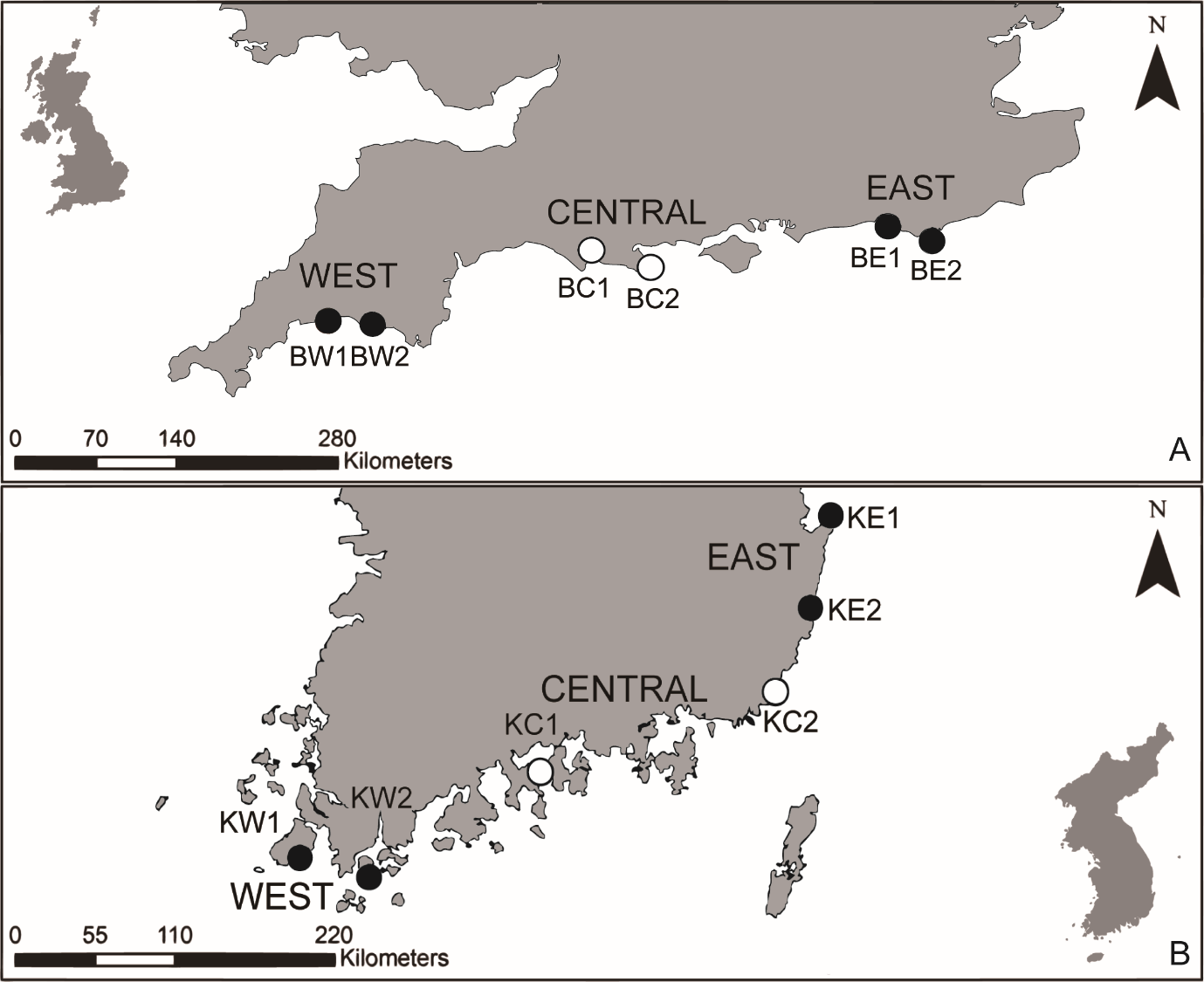 Fig. 1 The sampling locations in British Isles (A) and in Korea (B); BW1: Looe, BW2: Heybrook Bay, BC1: Osmington, BC2: Swanage, BE1: Brighton, BE2: Beachy Head, KW1: Jindo, KW2: Wando, KC1: Yeosu, KC2: Busan, KE1: Ulsan, KE2: Pohang. Open circle sites were removed from formal statistical analysis.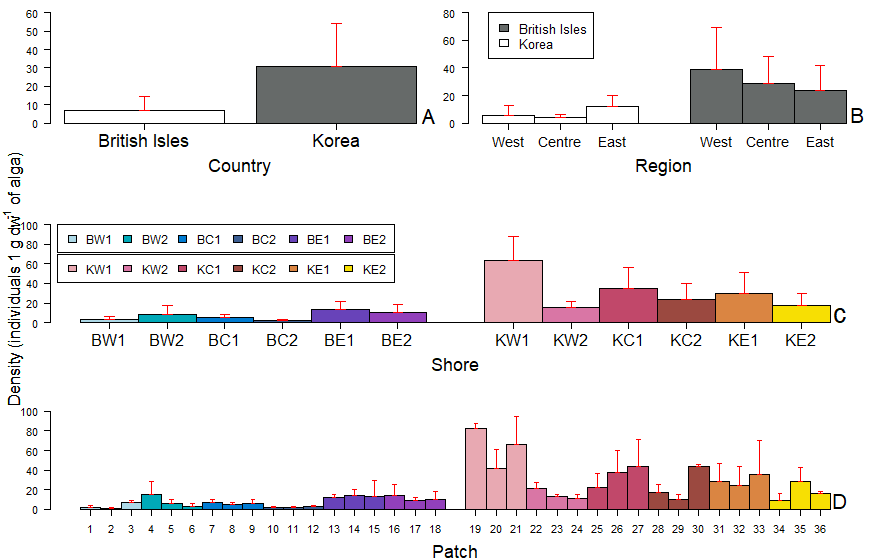 Fig. 2 Mean density of nematodes per 1 g dry weight of S. muticum with standard deviation at geographic scale (A), regional scale (B), shore scale (C) and patch scale (D); BW1: Looe, BW2: Heybrook Bay, BC1: Osmington, BC2: Swanage, BE1: Brighton, BE2: Beachy Head, KW1: Jindo, KW2: Wando, KC1: Yeosu, KC2: Busan, KE1: Ulsan, KE2: Pohang.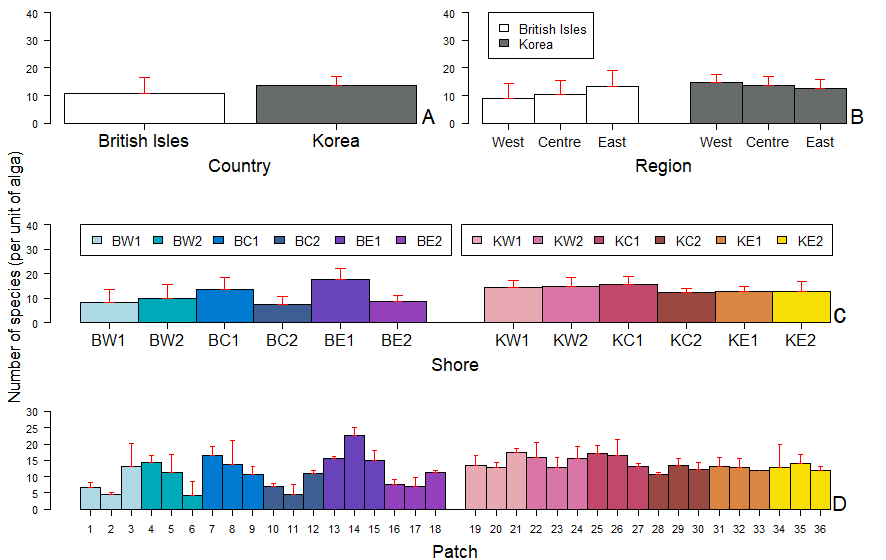 Fig. 3 Mean number of nematode species pre unit of alga with standard deviation at geographic scale (A), regional scale (B), shore scale (C) and patch scale (D); BW1: Looe, BW2: Heybrook Bay, BC1: Osmington, BC2: Swanage, BE1: Brighton, BE2: Beachy Head, KW1: Jindo, KW2: Wando, KC1: Yeosu, KC2: Busan, KE1: Ulsan, KE2: Pohang.	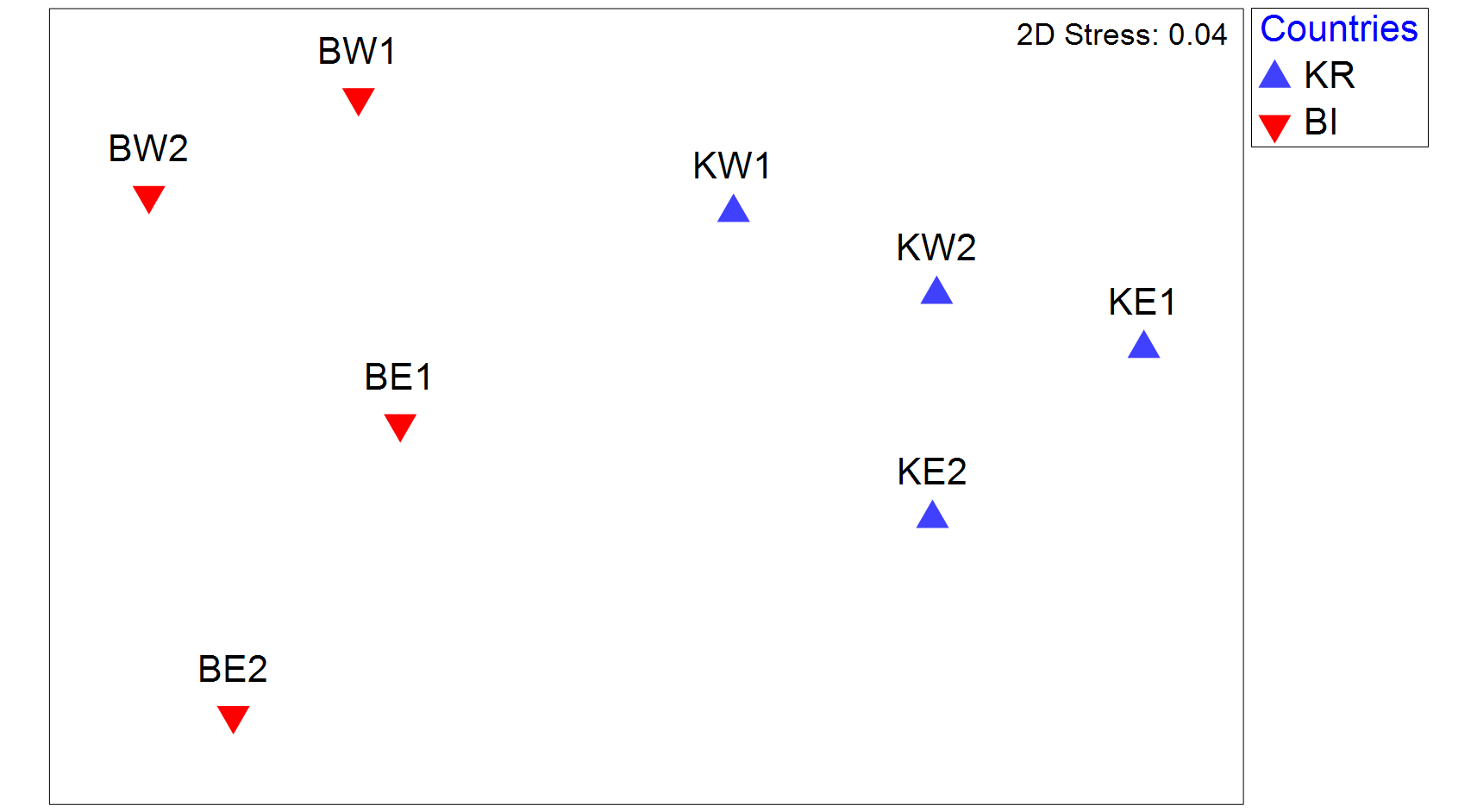 Fig. 4 Non-parametric multi-dimensional scaling (nMDS) ordination based on the standardised abundance of nematode species by shores.  BW1: Looe, BW2: Heybrook Bay, BC1: Osmington, BC2: Swanage, BE1: Brighton, BE2: Beachy Head, KW1: Jindo, KW2: Wando, KC1: Yeosu, KC2: Busan, KE1: Ulsan, KE2: Pohang, BI: British Isles, KR: Korea.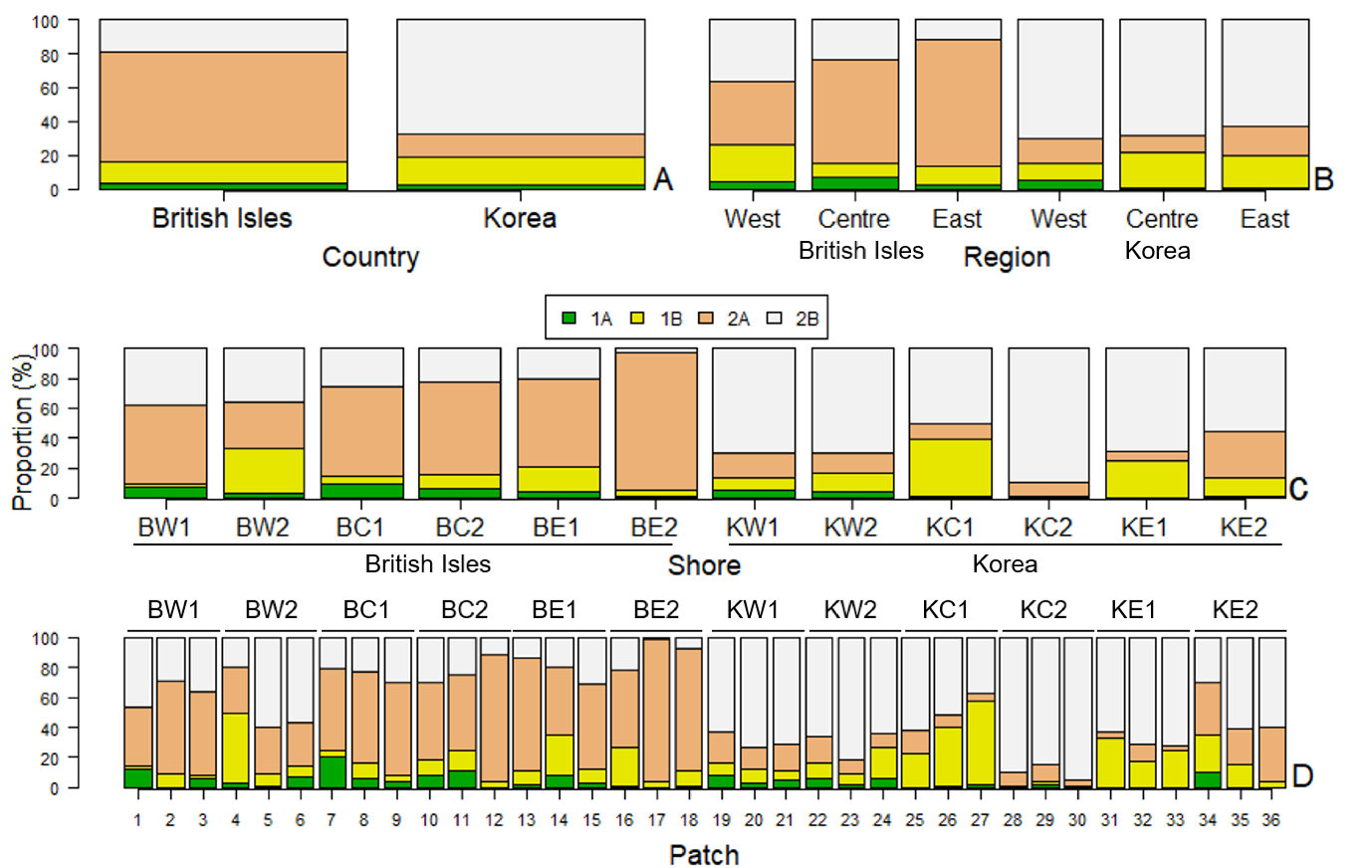 Fig. 5 Trophic composition of nematode assemblages based on average percentages at geographic scale (A), regional scale (B), shore scale (C) and patch scale (D). The feeding types defined after Wieser (1953); 1A=selective deposit feeders, 1B=non-selective deposit feeders, 2A=epigrowth feeders, 2B=predators/omnivores, BW1: Looe, BW2: Heybrook Bay, BC1: Osmington, BC2: Swanage, BE1: Brighton, BE2: Beachy Head, KW1: Jindo, KW2: Wando, KC1: Yeosu, KC2: Busan, KE1: Ulsan, KE2: Pohang.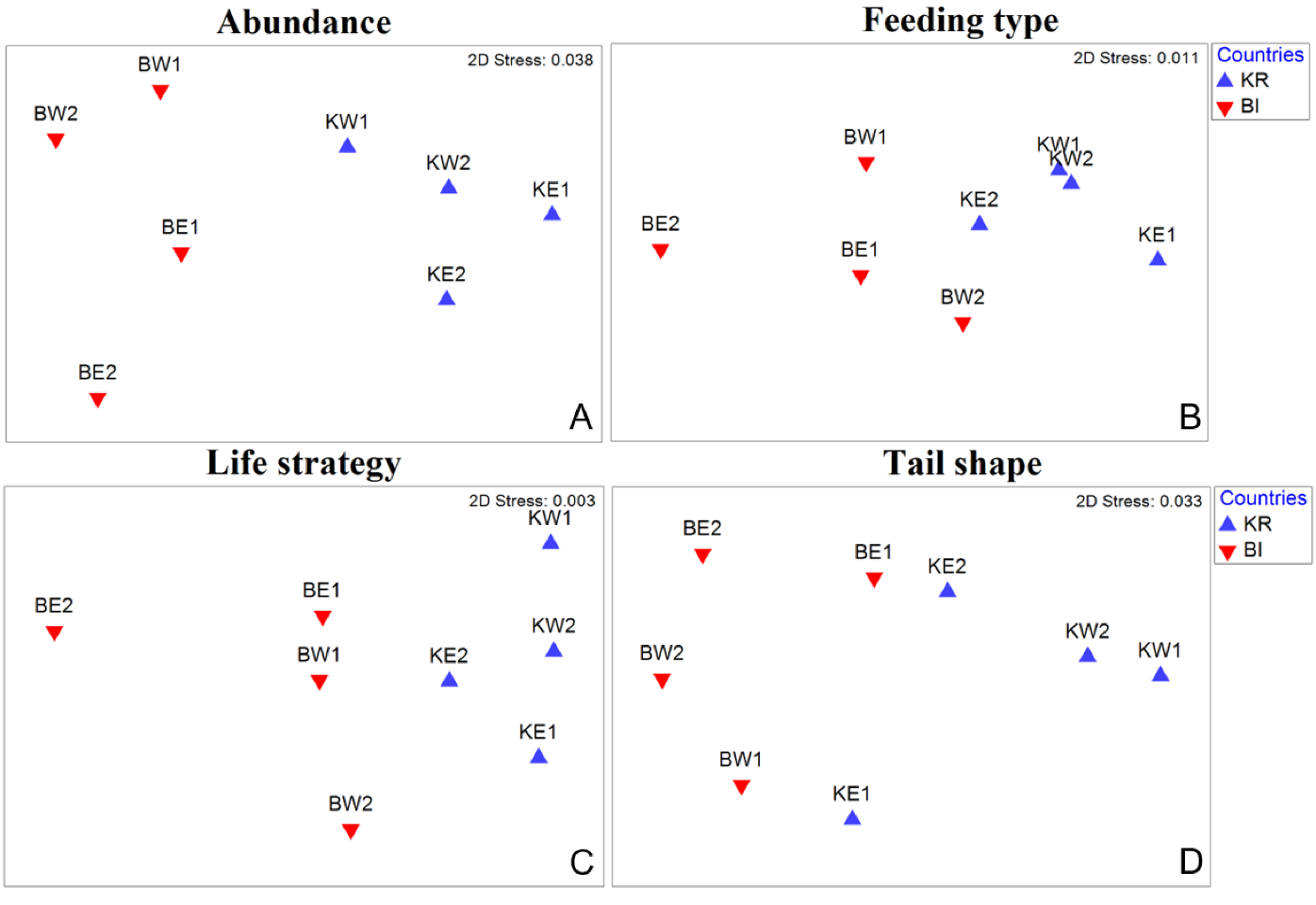 Fig. 6 Non-parametric multi-dimensional scaling (nMDS) ordination based on the standardised abundance of nematode species (A), feeding type (B), life strategy (C) and tail shape (D) in shore level; BW1: Looe, BW2: Heybrook Bay, BC1: Osmington, BC2: Swanage, BE1: Brighton, BE2: Beachy Head, KW1: Jindo, KW2: Wando, KC1: Yeosu, KC2: Busan, KE1: Ulsan, KE2: Pohang, BI: British Isles, KR: Korea. 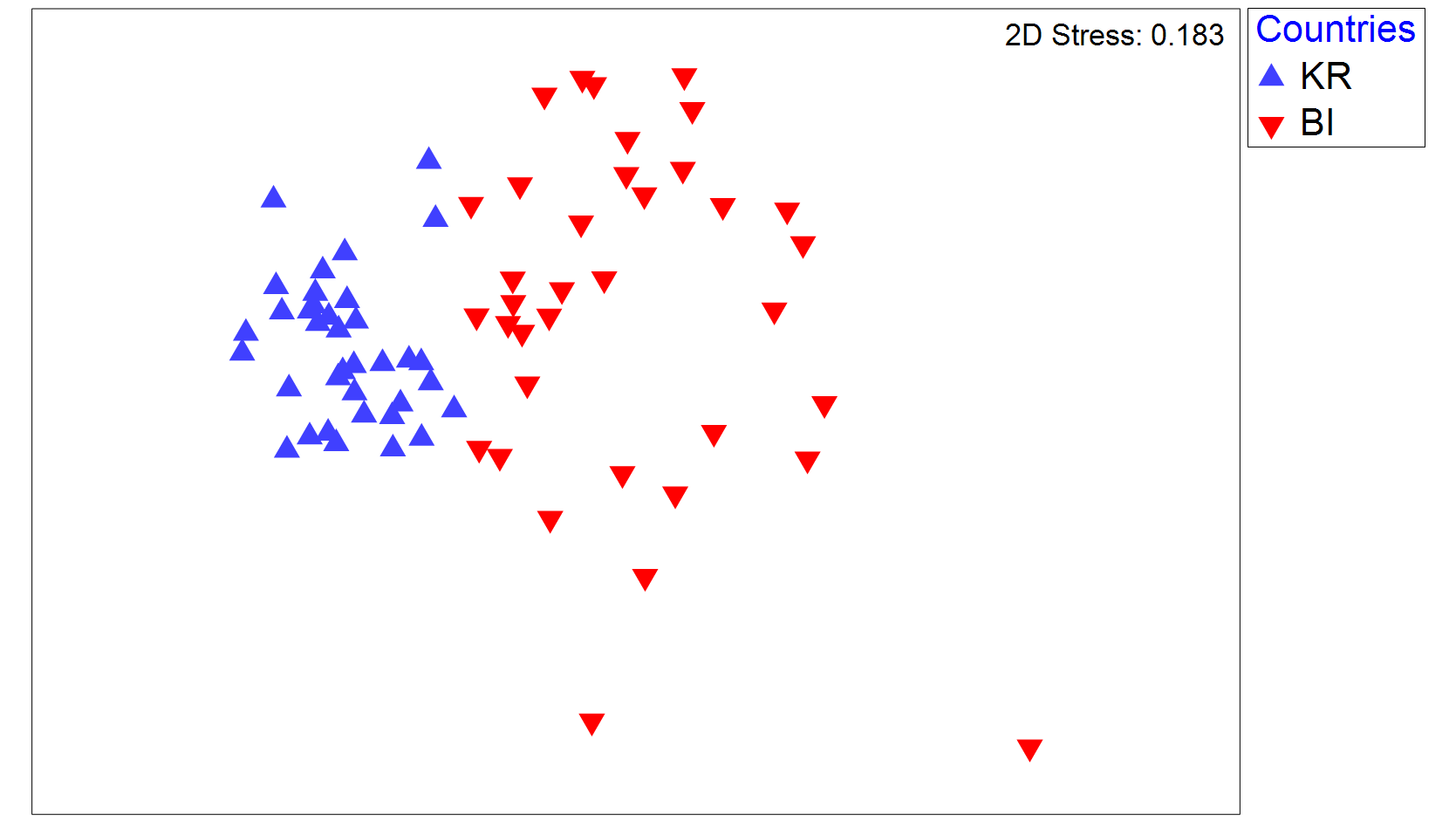 Fig. 7 Non-parametric multi-dimensional scaling (nMDS) ordination based on the standardised nematode biological traits data at all spatial scales; BI: British Isles and KR: Korea.Appendix 1 The list of nematode species relative abundance with S. muticum in British Isles and Korea: Aver: average, SE: standard error.  Appendix 2 Biological traits matrix, 1A = selective deposit feeders, 1B = non-selective deposit feeders, 2A = epigrowth feeders, 2B = predators (Wieser 1953). S/r = short/round, cla = clavate-conicocylindrical, co = conical, long = long. C-p score = coloniser-persister score (Bongers et al. 1991).CodeGeographicalRegionLocalityLatitude NLongitudeWTidalRange (m)Annualwatertemperaturerange (̊C)OceanicIndex BW1AtlanticLooe50°20'29.4"N4°27'39.7"W5.49~173BW2AtlanticHeybrook Bay50°19'09.1"N4°06'51.7"W5.539~173BC1AtlanticOsmington50°38'02.9"N2°22'34.1"W2.59~172BC2AtlanticSwanage50°36'27.22"N1°56'39.38"W2.079~172BE1AtlanticBrighton Marina50°48'39.87"N0°5'28.83"W6.58~171BE2AtlanticBeachy Head50°44'15.0"N0°15'09.1"E7.39~171KW1PacificJindo34°23'45.39"N126°16'31.5"E4.038~252KW2PacificWando34°17'47.6"N126°42'05.8"E4.049~232KC1PacificYeosu34°49'08.8"N127°46'02.9"E3.698~271KC2PacificBusan35°09'39.9"N129°11'38.8"E1.3511~271KE1PacificUlsan35°37'42.32"N129°26'33.66"E0.5610~253KE2PacificPohang36°4'47.81"N	129°34'5.13"E0.39~263GroupsAv.Sim (G)SpeciesAv.AbAv.SimSim/SDContrib%Cum.%KR38.4Pontonema sp. 125.813.41.13535KR38.4Eurystomina sp.9.85.21.113.548.5Theristus sp.9.43.80.79.958.4BI20.54Euchromadora sp. 121.69.10.744.344.3BI20.54Chromadora sp.8.930.514.859.1Cyatholaimus sp.3.11.40.76.665.6GroupsAv.Diss (G)SpeciesAv.AbAv.AbAv.DissDiss/SDContrib%Cum.%KR & BI88.4Pontonema sp. 125.80.416.41.118.618.6KR & BI88.4Euchromadora sp. 17.821.6120.913.632.2Theristus sp9.40.16.50.87.439.6Estimates of components of variationEstimates of components of variationEstimates of components of variationSourceEstimateSq.rootCountries835.9128.912Regions354.8418.837Shores505.822.49Patches295.9817.204Replicates 1147.233.87SourceSpecies abundanceFeeding typeMaturity indexTail shapeBiological traitsCountries0.0320.0660.1550.1940.031Regions0.0440.4160.2180.0810.141Shores0.0010.0010.0040.0770.001Patches0.0010.3160.0910.0170.002SpeciesBritish IslesBritish IslesKoreaKoreaSpeciesAver.SEAver.SEAcanthonchus sp. 10.020.028.781.44Acanthonchus sp. 2--0.150.15Adoncholaimus sp.0.520.160.130.10Anticoma sp.0.220.13--Anoplostoma sp.0.040.030.040.03Araeolaimus sp.0.070.041.460.47Axonolaimus sp.0.020.02--Bolbolaimus sp.0.020.02--Camacolaimus sp.0.190.09--Calyptonema sp.0.060.03--Chromadora sp.6.132.050.630.17Chromadorita sp.0.740.420.150.07Chromaspirinia sp.0.610.270.090.08Comesoma sp.0.430.37--Crenopharynx sp.1.190.190.500.18Cyatholaimus sp.2.590.561.690.37Daptonema sp.0.260.091.060.28Desmodora sp.0.110.050.060.06Desmoscolex sp.0.060.06--Dolicholaimus sp.0.090.09--Diplopeltis sp.0.040.030.040.03Ditlevsenella sp.--0.810.14Eleutherolaimus sp.0.040.031.190.75Enoploides sp.0.020.02--Enoplus sp. 12.370.494.700.75Enoplus sp. 2--0.020.02Euchromadora sp. 116.353.256.441.28Euchromadora sp. 2--0.800.30Eurystomina sp. 10.460.1212.281.60Eurystomina sp. 2--1.131.06Ethmolaimus sp. --0.020.02Filoncholaimus sp.0.110.060.070.04Fotolaimus sp. 1--1.440.27Fotolaimus sp. 2--0.020.02Halalaimus sp.0.090.080.090.04Halichoanolaimus sp.0.150.08--Innocuonema sp.0.130.050.020.02Laptosomatum sp.0.200.09--Linhomoeus sp.0.300.140.070.05Neochromadora sp.1.480.390.370.12Monoposthia sp.0.500.161.310.39Metachromadora sp.0.070.040.350.12Metalinhomoeus sp.0.200.14--Metadesmolaimus sp.0.020.02--Metoncholaimus sp.0.020.02--Metaparoncholaimus sp.0.060.040.090.06Monhystera sp.0.020.02--Odontophora sp.0.190.09--Onchium sp.0.480.220.260.11Oncholaimus sp. 11.830.554.190.45Oncholaimus sp. 2--0.760.27Oxystomina sp.--0.020.02Paracanthonchus sp.0.040.03--Paracyatholaimus sp.0.390.18--Paramonohystera sp.--0.020.02Paraeurystomina sp.--0.040.04Paraticoma sp.--0.020.02Pandolaimus sp.0.020.02--Parodontophora sp.0.060.06--Pelagonema sp.0.020.02--Phanoderma sp. 10.310.110.260.15Phanoderma sp. 2--0.020.02Phaenoncholaimus sp.1.330.511.200.29Polygastrophora sp.0.280.090.570.21Ptycholaimellus sp.0.110.07--Pontonema sp. 10.570.1119.062.69Pontonema sp. 2--8.331.28Pontonema sp. 3--0.690.61Pontonema sp. 4--1.240.40Pontonema sp. 5--0.110.09Promonhystera sp.0.020.02--Ptycholaimellus sp.0.170.100.070.06Pseudolella sp.0.020.02--Retrotheristus sp.0.850.360.200.13Sabatieria sp.2.061.00--Southerniella sp.0.020.02--Subsphaerolaimus sp.0.330.170.060.03Symplocostoma sp.1.150.330.090.05Synonchiella sp.0.040.03--Spirinia sp.0.890.350.040.03Spiliphera sp.0.130.080.040.03Spilophorella sp.0.090.050.440.41Synonchium sp.0.020.02--Terschellingia sp.--0.020.02Theristus sp. 10.190.1112.282.17Theristus sp. 2--0.040.03Trileptium sp.0.220.16--Thoracostoma sp.0.020.02--Thoracostomopsis sp.--0.090.06Viscosia sp.2.300.660.590.15SpeciesBuccal morphologyBuccal morphologyBuccal morphologyBuccal morphologyBuccal morphologyTail shapeTail shapeTail shapeTail shapeLife history(C-P score)Life history(C-P score)Life history(C-P score)Life history(C-P score)Life history(C-P score)1A1B2A2A2Bs/rclacolong12345Acanthonchus sp. 1111Acanthonchus sp. 2111Adoncholaimus sp.1111Anticoma sp.111Anoplostoma sp.111Araeolaimus sp.111Axonolaimus sp.111Bolbolaimus sp.111Camacolaimus sp.1111Calyptonema sp.111Chromadora sp.1111Chromadorita sp.1111Chromaspirinia sp.1111Comesoma sp.111Crenopharynx sp.111Cyatholaimus sp.1111Daptonema sp.111Desmodora sp.1111Desmoscolex sp.111Dolicholaimus sp.111Diplopeltis sp.111Ditlevsenella sp.111Eleutherolaimus sp.111Enoploides sp.111Enoplus sp. 1111Enoplus sp. 2111Euchromadora sp. 11111Euchromadora sp. 21111Eurystomina sp. 1111Eurystomina sp. 2111Ethmolaimus sp. 1111Filoncholaimus sp.111Fotolaimus sp. 1111Fotolaimus sp. 2111Halalaimus sp.111Halichoanolaimus sp.111Innocuonema sp.1111Laptosomatum sp.111Linhomoeus sp.1111Neochromadora sp.1111Monoposthia sp.1111Metachromadora sp.1111Metalinhomoeus sp.111Metadesmolaimus sp.111Metoncholaimus sp.111Metaparoncholaimus sp.111Monhystera sp.111Odontophora sp.111Onchium sp.1111Oncholaimus sp. 1111Oncholaimus sp. 2111Oxystomina sp.111Paracanthonchus sp.1111Paracyatholaimus sp.1111Paramonohystera sp.111Paraeurystomina sp.111Paraticoma sp.111Pandolaimus sp.111Parodontophora sp.111Pelagonema sp.111Phanoderma sp. 11111Phanoderma sp. 21111Phaenoncholaimus sp.1111Polygastrophora sp.111Ptycholaimellus sp. 11111Pontonema sp. 1111Pontonema sp. 2111Pontonema sp. 3111Pontonema sp. 4111Pontonema sp. 5111Promonhystera sp.111Ptycholaimellus sp. 21111Pseudolella sp.111Retrotheristus sp.111Sabatieria sp.111Southerniella sp.111Subsphaerolaimus sp.111Symplocostoma sp.111Synonchiella sp.111Spirinia sp.1111Spiliphera sp.1111Spilophorella sp.1111Synonchium sp.111Terschellingia sp.111Theristus sp. 1111Theristus sp. 2111Trileptium sp.111Thoracostoma sp.111Thoracostomopsis sp.111Viscosia sp.111